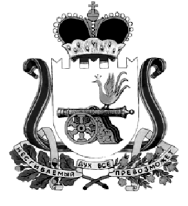 КАРДЫМОВСКИЙ РАЙОННЫЙ СОВЕТ ДЕПУТАТОВР Е Ш Е Н И Еот 28.02.2018                                   № Ре-00011Об утверждении сети образовательных учреждений  муниципального образования«Кардымовский район» Смоленской области на 2018 – 2019 учебный годЗаслушав информацию отдела образования Администрации муниципального образования «Кардымовский район» Смоленской области  о комплектовании сети образовательных школ, учреждений дополнительного образования и детских дошкольных учреждений на 2018 – 2019 учебный год, Кардымовский районный Совет депутатов Р Е Ш И Л:1. Утвердить прилагаемую сеть образовательных школ, учреждений дополнительного образования и детских дошкольных учреждений муниципального образования «Кардымовский район» Смоленской области на 2018 – 2019 учебный год. 2. Настоящее решение подлежит размещению в информационнотелекоммуникационной сети «Интернет» на официальном сайте Администрации муниципального образования «Кардымовский район» Смоленской области и обнародованию путем размещения на информационном стенде в Администрации муниципального образования «Кардымовский район» Смоленской области.    СЕТЬ  ОБРАЗОВАТЕЛЬНЫХ УЧРЕЖДЕНИЙ  МУНИЦИПАЛЬНОГО ОБРАЗОВАНИЯ                                                       «КАРДЫМОВСКИЙ РАЙОН» СМОЛЕНСКОЙ ОБЛАСТИна 2018 – 2019  учебный год           Начальник Отдела образования                                                                                                        С.В.ФедороваПредседатель Кардымовского районного Совета депутатов ________________Г.Н. КузовчиковаГлава муниципального образования«Кардымовский район» Смоленской области_________________П.П. НикитенковПоказателиВсего Всего Город Город СелоСелона 01.01.2018 на 01.09.2018на 01.01.2018на 01.09.2018на 01.01.2018 на 01.09.20181. Число общеобразовательных организаций, всего: 771166в т.ч.:       начальных000000- основных4 (Соловьевская ОШ и Шестаковский ф-л, Шокинская ОШ, Каменская ОШ, Тирянская ОШ)4 (Соловьевская ОШ и Шестаковский ф-л Шокинская ОШ, Каменская ОШ, Тирянская ОШ)004 (Соловьевская ОШ и Шестаковский ф-л, Шокинская ОШ, Каменская ОШ, Тирянская ОШ)4 (Соловьевская ОШ и Шестаковский ф-л, Шокинская ОШ, Каменская ОШ, Тирянская ОШ)ПоказателиВсего Всего ГородГородСелоСелона 01.01.2018 на 01.09.2018на 01.01.2018 на 01.09.2018на 01.01.2018на 01.09.2018- средних3 (Кардымовская СШ, Рыжковская СШ, Тюшинская СШ)3 (Кардымовская СШ, Рыжковская СШ, Тюшинская СШ)1(Кардымовская СШ)1(Кардымовская СШ)2(Рыжковская СШ, Тюшинская СШ)2(Рыжковская СШ, Тюшинская СШ)2. Образовательные организации для детей дошкольного и младшего школьного возраста 0000003. Численность обучающихся по классам - всего836874577598259276- в 1-4 классах371407266285105122- в  5-9 классах416408270268146140- в 10-11 классах495941458144. Численность обучающихся: 1-е классы91104667025345. Численность учащихся: 9-е классы7793535924346. Численность учащихся: 10-е классы31282520687. Численность учащихся: 11-е классы18311625268. Количество интернатов при школах1(Тюшинская СШ)0001(Тюшинская СШ)0(Тюшинская СШ)- численность учащихся в них 1000009. Количество ГПД443311- численность учащихся в них100757575252510. Количество муниципальных дошкольных образовательных организаций441133- в них детей360360309310515011. Количество групп детей дошкольного возраста при общеобразовательных организациях (полного дня) 3 (Соловьевская ОШ, Тирянская СШ, Тюшинская СШ)3 (Соловьевская ОШ, Тирянская СШ, Тюшинская СШ)003(Соловьевская ОШ, Тирянская СШ, Тюшинская СШ)3(Соловьевская ОШ, Тирянская СШ, Тюшинская СШ)- в них детей272600272612. Количество организаций дополнительного образования222200- в них детей57060057060000